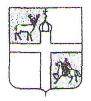 УПРАВЛЕНИЕ ОБРАЗОВАНИЯАДМИНИСТРАЦИИ муниципального образования Красноармейский районПРИКАЗстаница ПолтавскаяОб участии в проведении краевой выставки стендовых моделей военной техники, посвященной Дню защитника ОтечестваВ соответствии с приказом министерства образования науки и молодежной политики Краснодарского края от 16.01.2017 г. № 113 «О проведении краевой выставки стендовых моделей военной техники, посвященной Дню защитника Отечества» п р и к а з ы в а ю:Принять участие с 20 по 22 февраля 2017 года в краевой выставке стендовых моделей военной техники, посвященной Дню защитника Отечества (далее – Выставка) в г. Краснодар, ул. Берегова, 146 стр.7, зал Боевой Славы.Руководителям образовательных учреждений:  обеспечить участие школьников в краевой Выставке; предоставить работы учащихся до 20 февраля 2017 года в управление образования в воспитательный отдел.Главному специалисту управления образования Кругликовой Е.В. довести положение Выставки до образовательных учреждений.Контроль за исполнением данного приказа возложить на заместителя начальника управления образования И.А. Полежаева.Приказ вступает в силу со дня его подписанияНачальник управления образования                                                         И.Б. Ватлин« 08 »  февраля    2017г.№    193         